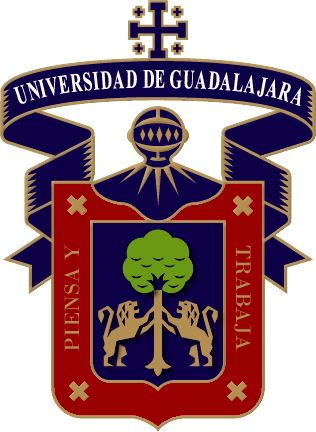 Carrera: (Nombre de la Carrera)Informe de Prácticas ProfesionalesNombre del alumno…………….Coordinador o Facilitador…………..Nombre de la EmpresaDepartamento y/o ÁreaGuadalajara, Jalisco. A día de mes de 202__ÍndiceCarta de asignación y carta de aceptaciónPerfil de egreso de la CarreraDatos de la empresa4.- Área de asignación: 5.- Informe quincenal de actividades realizadas6.- Desarrollo de Competencias Profesionales 7.- Experiencia durante su estancia en la empresa en relación al perfil de egreso de su carrera8.- Bibliografía9.- Anexos10.- Constancia de términoNota: Características de presentación Tamaño de la hoja y márgenes. Se deberá utilizar el tamaño carta. Los márgenes superior, inferior y derecho deberán ser de 2.5cm y el margen izquierdo de 3cm. Párrafos justificados y con una línea de espaciamiento entre ellos. La numeración centrada al pie de la página a partir de la carta de asignación. Tipo de letra y tamaño. Tipo de letra Arial. El tamaño de letra a usar en títulos 14 y en el texto es 12. Interlineado de 1.5 líneas.A t e n t a m e n t e“PIENSA Y TRABAJA”Guadalajara, Jalisco. A ___ de ________ de 202_Nombre y Firma del AlumnoVo. Bo.Tipo de empresaDomicilio completoGiroMisiónVisiónValores de la empresaDescripción del puestoActividades que desempeñaHorarioFecha de inicio y fecha de término de las Prácticas Profesionales_________________________________________________________Coordinador de Prácticas ProfesionalesJefe Departamento 